Special Education Advisory Committee, (SEAC) January 25, 2018
NotesTopics Discussion Follow-Up Welcome Agenda Introductions Philip A. Lynch, director, Department of Special Education Services, opened the meeting with introductions and reviewed the agenda. Kevin E. Lowndes, Associate Superintendent SEAC Co-chairs introduced themselves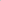 Public Testimony Public comments:A parent shared a concern about effective communication with schools. A SEAC co-chair shared the proposal to remove the supervisor position and move instructional specialists to the Office of School Support and Improvement (OSSI). She opposed the elimination of positions and movement of positions to OSSI, and shared concerns that it would be detrimental to families. Philip Lynch explained the current supervisor structure and proposed changes.Home School Model PanelWeller Road Elementary School presented on the Home School Model.  Their coach, administration, and teachers each shared their experiences with coteaching, coplanning, and coassessing.The committee heard about the scheduling challenges that Weller Road has overcome since beginning the Home School Model.  They also shared the impact from the professional learning and job embedded coaching.  